UNIVERSIDADE FEDERAL DA BAHIA –UFBA Pró-Reitoria de Graduação – PROGRAD	Coordenação de Seleção e Orientação - CSORACESSO AOS CURSOS DE GRADUAÇÃO 2018.1 /UFBA  RESULTADO DA ANÁLISE DE RENDA 3ª CHAMADA E COMPLEMENTARES – CAD. ÚNICOSalvador, 16 de abril de 2018Osanar dos Reis SilvaCoodenador/CSOR/PROGRAD/UFBACANDIDATOCURSO01ADRIANNE COSTA DE JESSU BARRETOARQUIVOLOGIA02LARISSA DA CRUZ SANTOSBI EM ARTES03PETERSON YURE DA SILVA MAZZUCCOBI EM ARTES04LUIS GUSTAVO MARQUES DE OLIOVEIRABI EM CIÊNCIA E TECNOLOGIA05IAN SANTOS DE SOUSABI EM CIÊNCIA E TECNOLOGIA06JOÃO VITOR ANDRADE PESTANA LIMABI EM HUMANIDADES07LUIZA BARRETO ASSEMANYBI EM HUMANIDADES08GABRIEL FERNANDES ROCHABI EM SAÚDE09MIDAS AVILA FERREIRA MERGULHÃOBI EM SAÚDE10ALINE SILVA ROCHABI EM SAÚDE11JAIR RODRIGO MOTA GOISBI EM SAÚDE12JAMILLE HUNGRIA DOS SANTOSBI EM SAÚDE13WASHINGTON MARTINS ALMEIDA DE ARAÚJOBI EM SAÚDE14KAIQUE OLIVEIRA MOTACIÊNCIAS ECONÔMICAS15ISADORA DOS SANTOS MAGALHÃESDIREITO16JOÃO WITTOR REIS RAMOS DA PAIXÃOEDUCAÇÃO FÍSICA17LAVINIA PEREIRA DOS SANTOS SILVAENFERMAGEM18GABRIEL DE FREITAS AGUIARENGENHARIA CIVIL19ARI SERGIO BARBOSA  DE JESUS JUNIORFARMÁCIA20EMILY LARISSA SALDANHA PEREIRAFARMÁCIA21PAMELA LEITE MACHADOFARMÁCIA22LICINIA DE JESUS MOTAFILOSOFIA23MILCA CAVALCANTE RIBEIROFILOSOFIA24MOISES ANDRADE GOMESFÍSICA25ANDRÉ LUIS DE SOUZA SANTOSMATEMÁTICA26JOÃO VICTOR FERREIRA DA SILVAMEDICINA27MARCIARA DE SOUZA CARDOSOMEDICINA VETERINÁRIA28MILA DOS SANTOS DAMASCENOMEDICINA VETERINÁRIA29CARLA CAROLINA ROSA DE JESUS ARAÚJOSECRETARIADO EXECUTIVO30LUIS HENRIQUE NASCIMENTO MUNIZSISTEMAS DE INFORMAÇÃO31NAEDY CORREIA DE LIMALETRAS32LETICIA CENA DOS SANTOSHISTÓRIA33LUCAS VANDERLINO SANTOS DE JESUSARQUIVOLOGIA34EMILE ARAÚJO DA SILVABI EM SAÚDE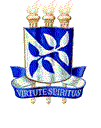 